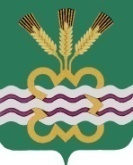 ГЛАВА МУНИЦИПАЛЬНОГО ОБРАЗОВАНИЯКАМЕНСКИЙ ГОРОДСКОЙ ОКРУГПОСТАНОВЛЕНИЕот 26.05.2016г. № 822п. МартюшО внесении изменений в состав комиссии по подготовке и проведению ВСХП-2016 на территории Каменского городского округа, утвержденный постановлением Главы  МО «Каменский городской округ» от 26.06.2015г. № 1802 «О подготовке и проведении в Каменском городском округе Всероссийской сельскохозяйственной переписи 2016 года»           В связи с кадровыми изменениями в структуре Администрации Каменского городского округа,  руководствуясь Уставом МО «Каменский городской округ» ПОСТАНОВЛЯЮ: 1. Внести изменения в состав комиссии по подготовке и проведению ВСХП-2016 на территории Каменского городского округа, утвержденный постановлением Главы МО «Каменский городской округ» от 26.06.2015г. № 1802 «О подготовке и проведении в Каменском городском округе Всероссийской сельскохозяйственной переписи 2016 года», изложив его в новой редакции:          2. Контроль исполнения настоящего постановления возложить на заместителя Главы Администрации по вопросам организации управления и социальной политике  И.В. Кырчикову.Глава городского округа	 	                С.А. БелоусовКырчикова Ирина Викторовна-                Заместитель Главы Администрации          Каменского городского округа по вопросам организации управления и социальной политике, председатель комиссии;КузнецовАнатолий Афанасьевич-       Начальник  Отдела  государственной  статистики в г. Каменск-Уральском, заместитель председателя комиссии; Хусаинова Альбина Рафкатовна-              Начальник Каменского управления     АПК и П,  заместительпредседателя комиссии;Вересникова Юлия Александровна-Специалист Администрации Каменского городского округа, секретарь комиссии.Члены комиссии:Абдулин Роберт Васильевич-     Уполномоченный по ВСХП 2016 года по    Каменскому          городскому округу;АндросенкоЮлия Владимировна-Начальник Каменск-Уральского отдела Росреестра по                 Свердловской области (по согласованию);Аргучинский Владислав Викторович-Глава Колчеданской сельской администрации;ВоробьевСергей Александрович-Глава Маминской сельской администрации;Грачева Снежана Сергеевна-Глава Покровской сельской администрации;Казанцева Надежда Владимировна-Главный редактор общественно-политической газеты «Пламя»;Калистратова Валентина Михайловна-Глава Сипавской сельской администрации;Кошкаров Алексей Юрьевич-Заместитель Главы Администрации Каменского городского  округа по экономике и финансам;Лугинин Павел Николаевич-Заместитель Главы Администрации Каменского городского округа по вопросам ЖКХ, энергетики и связи;Оксентович Олег Вячеславович-Начальник Отдела полиции № 22 ММО  МВД России «Каменск-Уральский»; Плотникова Марина Александровна- Начальник отдела по бухгалтерскому учету Администрации Каменского городского   округа;Семянникова Светлана Александровна-Главный специалист Отдела     государственной статистики в г. Каменск-Уральском;Сергеева Оксана Нурислямовна-Глава Бродовской сельской администрации;Стулов Сергей Анатольевич- Глава Позарихинской сельской администрации;Чабин Петр Гурьянович-Глава Рыбниковской сельской администрации;Шестерова- Айгуль ГазимовнаНачальник отдела по правовой и кадровой работе Администрации Каменского городского   округа.